Aurora’s Degree & PG College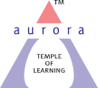 (ACCREDITED BY NAAC WITH 'B++' GRADE)Chikkadpally, Hyderabad 500020EVENT / ACTIVITY DETAILED REPORTPROGRAM SCHEDULEBrief introduction of the Carl Alexander NeubergQuiz and Debate competition conducted for the studentsAnnouncement of the resultsLIST OF FACULTY COORDINATORS (DEPARTMENT): Dr. V. NagavaniLIST OF THE STUDENT COORDINATORS (NAME , ROLL NO, CLASS & SECTION) : NilLIST OF THE PARTICIPANTS IN QUIZ (NAME , ROLL NO, CLASS & SECTION, NO OF GIRLS, BOYS, CASTE )LIST OF THE PARTICIPANTS IN DEBATEPARAGRAPH ABOUT THE PROCEEDINGS (TILL THE END OF THE EVENT):Carl Alexander Neuberg (29 July 1877 – 30 May 1956) was an early pioneer in biochemistry, and he is often referred to as the "father of modern biochemistry". His notable contribution to science includes the discovery of the carboxylase and the elucidation of alcoholic fermentation which he showed to be a process of successive enzymatic steps, an understanding that became crucial as to how metabolic pathways would be investigated by later researchers. Neuberg worked on solubility and transport in cells, the chemistry of carbohydrates, photochemistry, as well as investigating and classifying different types of fermentation. He was also a pioneer in the study of the chemistry of amino acids and enzymes.In 1913, Neuberg was invited to head the biochemistry section of the Kaiser Wilhelm Institute for Experimental Therapy, the director of which was August von Wasserman. Neuberg discovered in 1911 an enzyme "carboxylase" which catalyzed the decarboxylation of pyruvic acid. He also introduced methods for trapping of intermediate metabolites which allowed him to correctly interpret the steps and mechanisms of reactions, and formulate a theory for the alcoholic fermentation of glucose. Support for his theory was bolstered when he helped develop an industrial process that contributed materially to the German war effort in World War I, manufacturing glycerol for the production of explosives by the fermentation of sugar.Neuberg made a particularly important discovery in 1916: hydrotropy, a solubilization process where the addition of large amounts of a second solute causes an increase in the aqueous solubility of a different solute. He also worked on catalase and the oxidation of fatty acids and amino acids, studied the structure of biochemicals, discovered other enzymes, and synthesized phosphorylated intermediates of carbohydrate metabolism. He is considered one of the founders and leaders of modern dynamic biochemistry.The Department of Biochemistry has celebrated his birthday on 29/07/2022. As a part of the celebrations PowerPoint presentation with the theme ‘Biochemistry behind Cardiovascular Diseases’ was conducted. Total Thirteen students participated in the event, 23 from MSc Biochemistry (IIyr) and 9 from MSc Biochemistry (Iyr). After the competitions results were announced. In quiz batch 1 (Adeeba Azeem, Nida Fatima, Afreen Khatoon and T Harshitha Priya) and in Debate (Swetha Suprabha, Aisha and Koneru Jahnavi) were declared as winners.INCOME AND EXPENDITURE: NilEVENT PHOTOS ( MIN 2 MAX 4)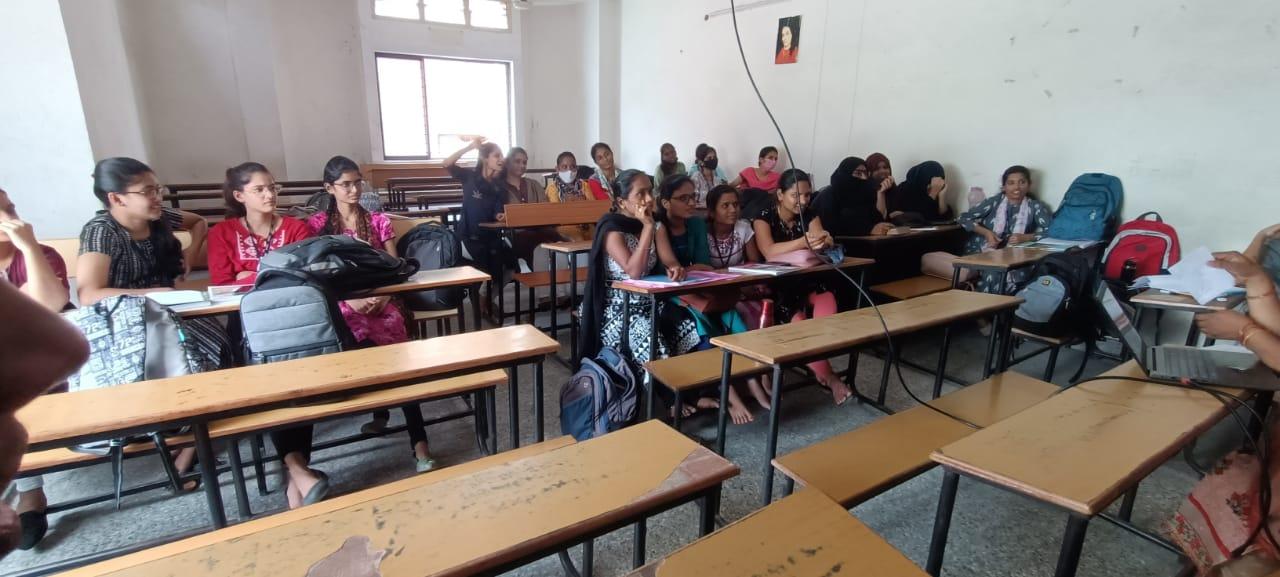 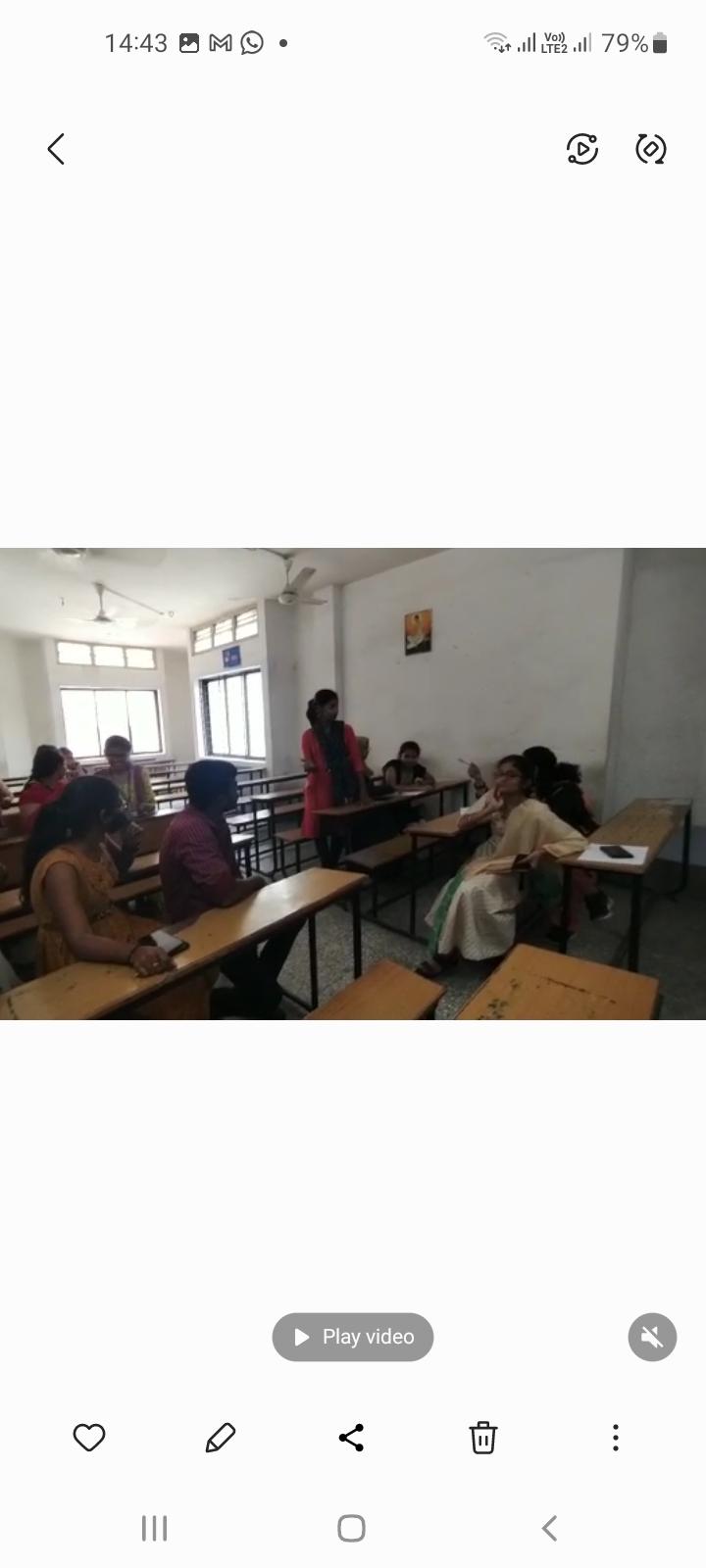 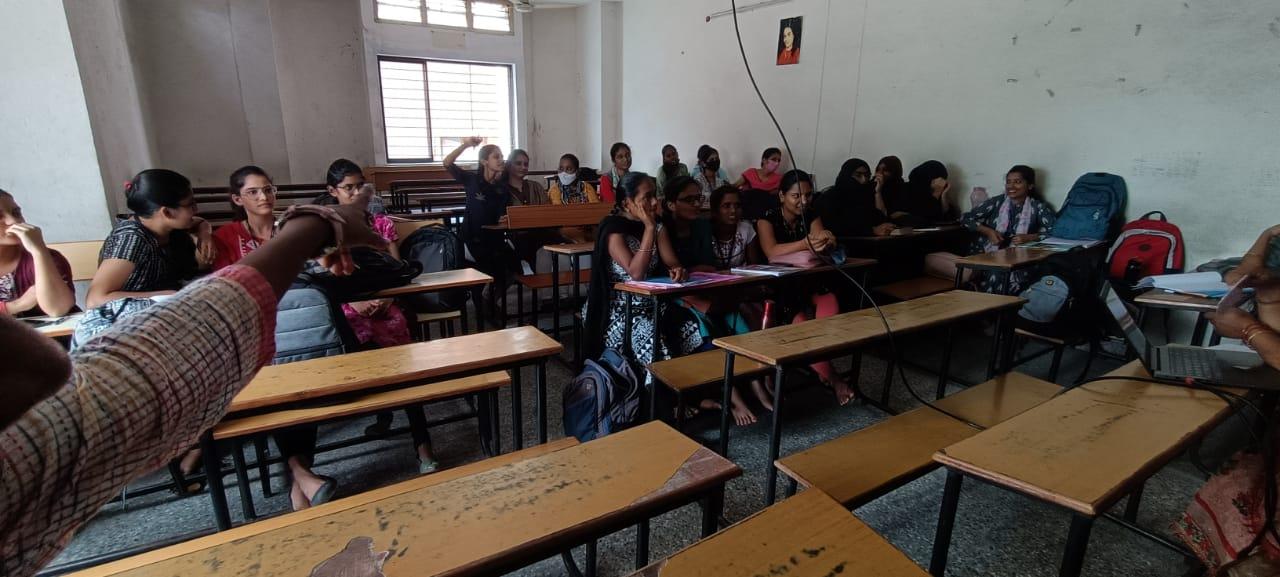 GUEST PROFILE (IF ANY): NilFEED BACK IF ANY: NilATTACHMENTS:EVENT/ACTIVITY PROPOSAL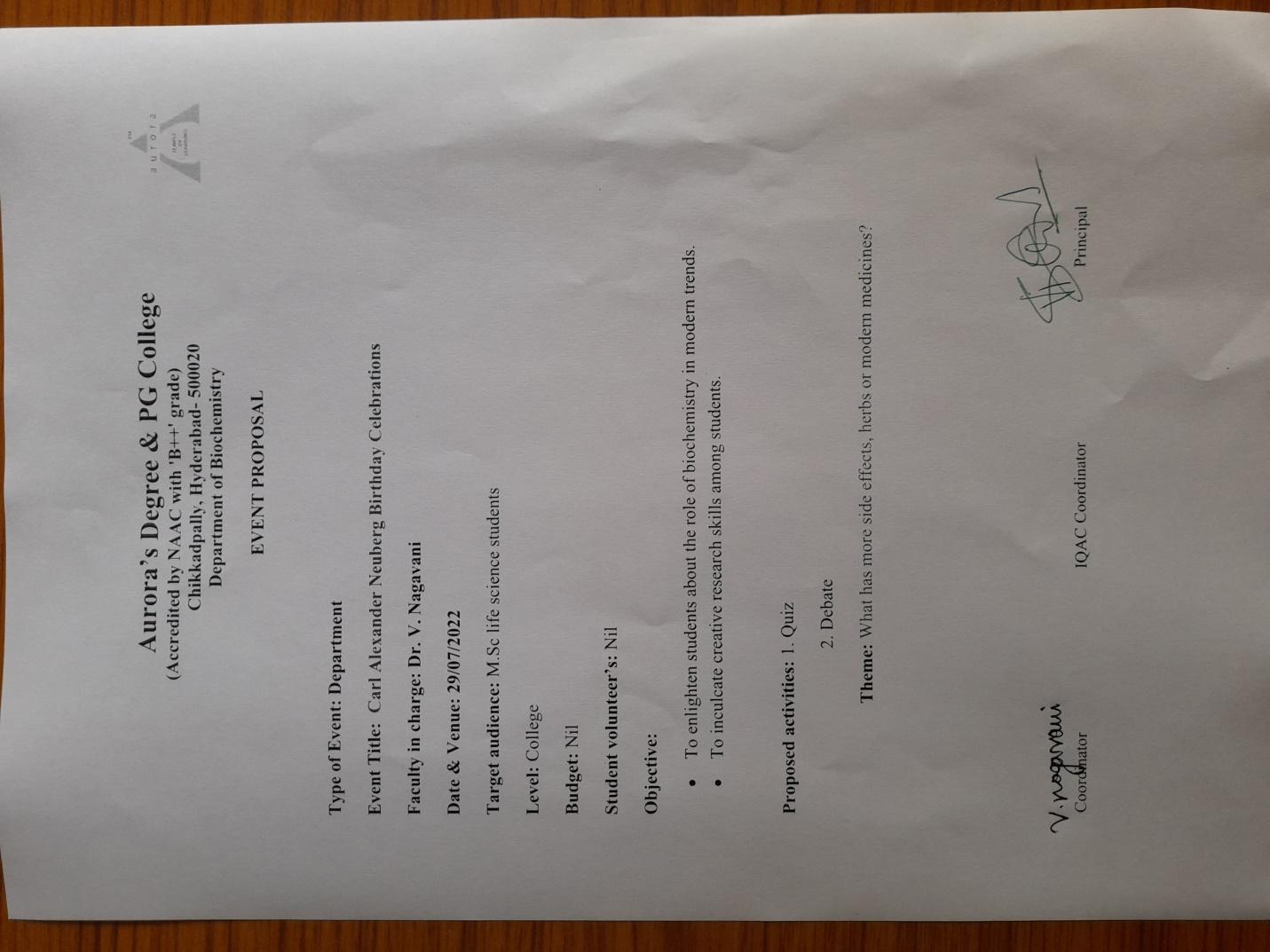 EVENT / ACTIVITY NOTICE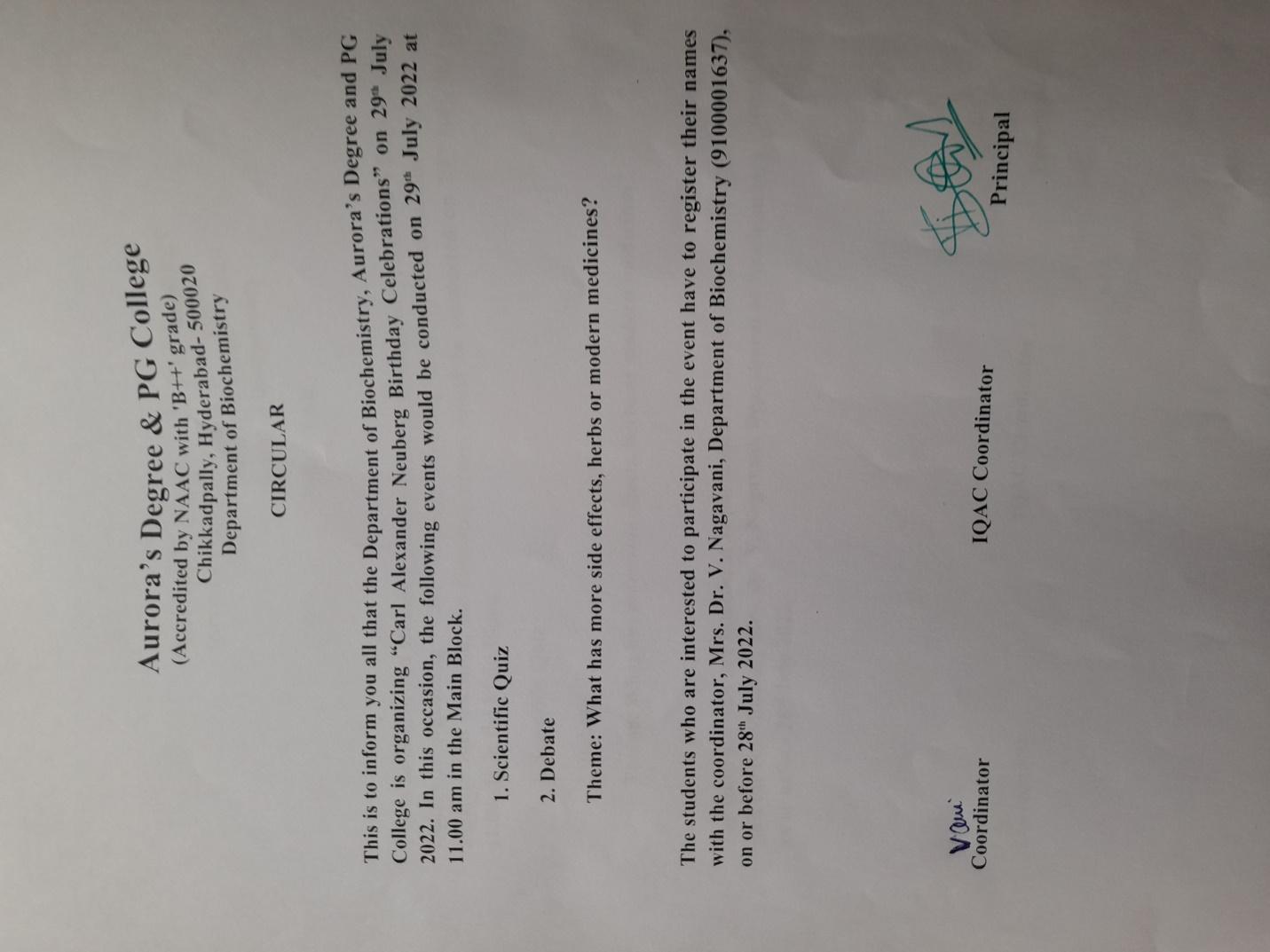 RECEIPTS (IF ANY)CERTIFICATES (IF ANY)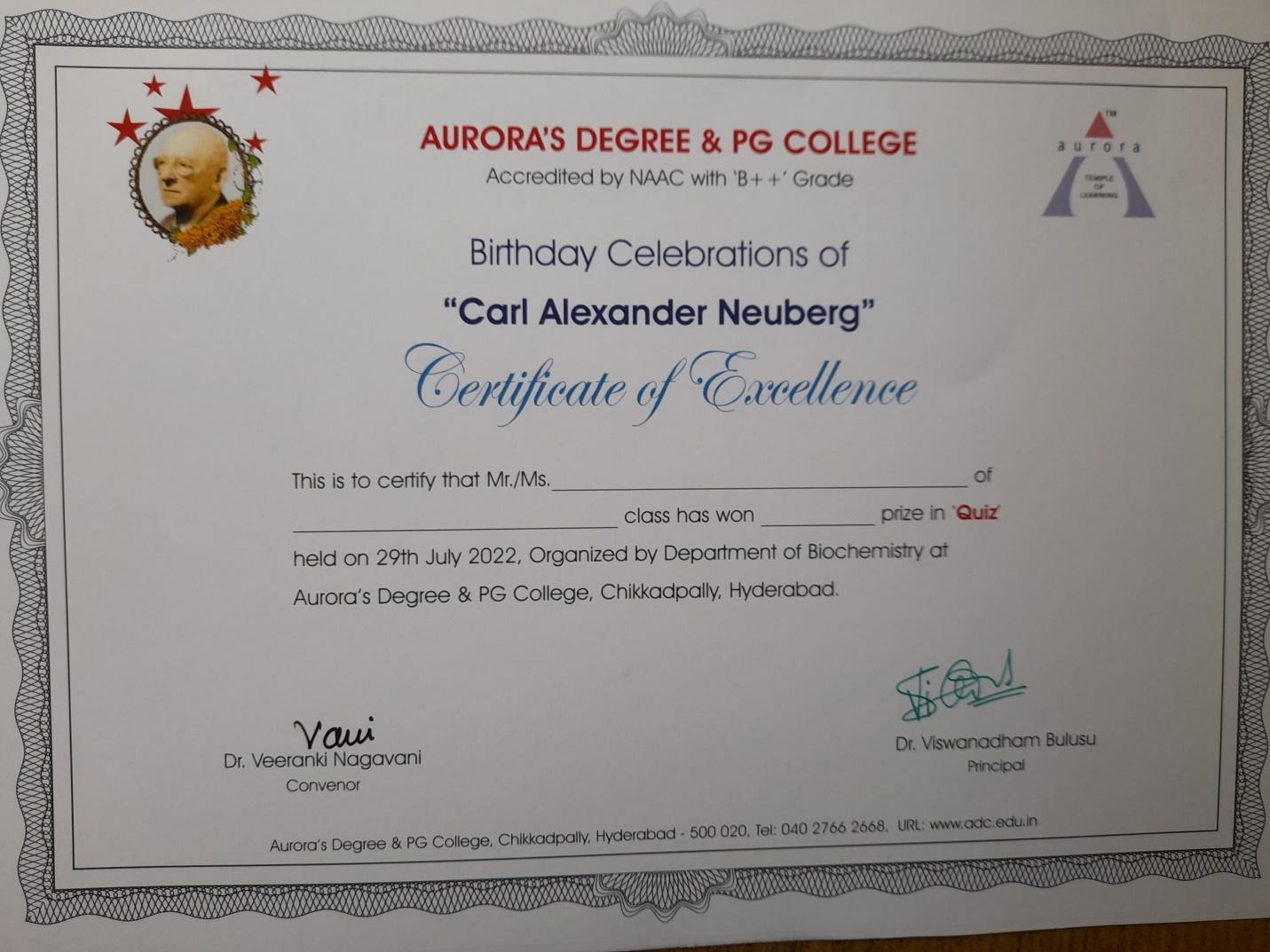 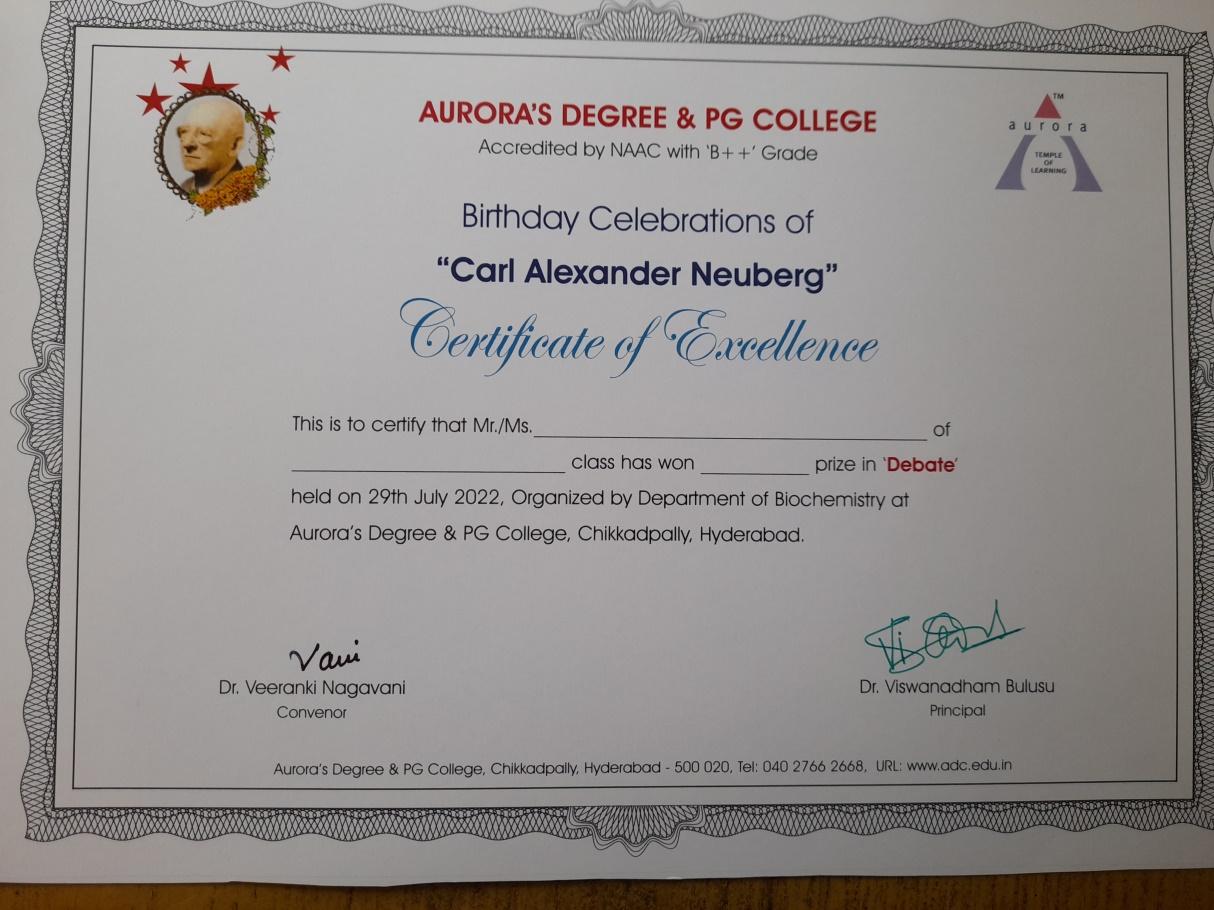 LETTERS OF COMMUNICATION (IF ANY)NAME OF THE EVENT / ACTIVITYCarl Alexander Neuberg Birthday CelebrationsTYPE OR TITLE OF EVENT / ACTIVITYCarl Alexander Neuberg Birthday CelebrationsFACULTY INCHARGEDr. V. NagavaniDEPARTMENT/CELL/COMMITTEE/CLUBDepartment of BiochemistryDATE29/07/2022VENUEAurora’s Degree & PG CollegeTARGET AUDIENCEMSc Biochemistry S.NoName of the studentRoll NoClass1Adeeba Azeem1051-21-514-001MSC Biochemistry- Iyr2Nida Fatima1051-21-514-002MSC Biochemistry- Iyr3Afreen Khatoon1051-21-514-023MSC Biochemistry- Iyr4T Harshitha Priya1051-21-514-027MSC Biochemistry- Iyr5Medari Sai Nikitha1051-20-514-015MSC Biochemistry- IIyr6M Sneha1051-20-514-020MSC Biochemistry- IIyr7Telu Sonia1051-20-514-029MSC Biochemistry- IIyr8Nishadham Vindhya1051-20-514-033MSC Biochemistry- IIyr9Mekala Shashi Rekha1051-20-514-003MSC Biochemistry- IIyr10Poreddy Sai Soumya1051-20-514-007MSC Biochemistry- IIyr11Anandamma1051-20-514-009MSC Biochemistry- IIyr12G Shravya1051-20-514-011MSC Biochemistry- IIyr13Karampuri Hema1051-20-514-004MSC Biochemistry- IIyr14Miryala Sreeja1051-20-514-016MSC Biochemistry- IIyr15Pothana Rasagnya1051-20-514-026MSC Biochemistry- IIyr16Cycle Srinibha1051-20-514-030MSC Biochemistry- IIyr17Karrolla Shreya1051-20-514-017MSC Biochemistry- IIyr18Chiragowni Akansha1051-20-514-018MSC Biochemistry- IIyr19Regalla Sravanthi1051-20-514-034MSC Biochemistry- IIyr20G Vineetha1051-21-514-009MSC Biochemistry- IyrS.NoName of the studentRoll NoClass1A Sai Prasanna Kumar1051-21-514-008MSC Biochemistry- Iyr2R Sudha Gayathri1051-21-514-010MSC Biochemistry- Iyr3Kamati Shivani1051-21-514-012MSC Biochemistry- Iyr4D Sandeep Kumar1051-21-514-025MSC Biochemistry- Iyr5K Bhanu Sree1051-21-514-028MSC Biochemistry- Iyr6B V S Yasaswini1051-21-514-029MSC Biochemistry- IIyr7D Swetha1051-20-514-008MSC Biochemistry- IIyr8Aisha1051-20-514-010MSC Biochemistry- IIyr9R Meghana1051-20-514-013MSC Biochemistry- IIyr10Koneru Jahnavi1051-20-514-027MSC Biochemistry- IIyr11Ganganboina Krishna1051-20-514-031MSC Biochemistry- IIyr12Swetha Suprabha1051-20-514-035MSC Biochemistry- IIyr